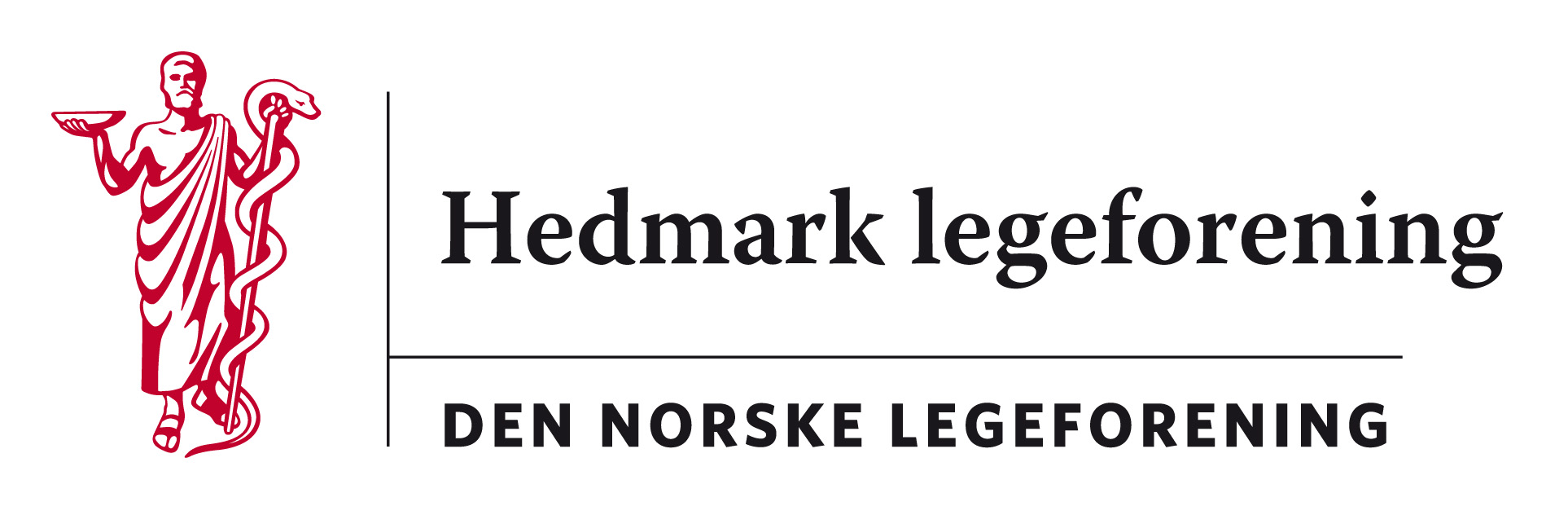 Referat fra styremøte i Hedmark legeforening torsdag 15.03.18kl 18.00 – kl 20.50Sted: øyelege Signe Eriksens lokaler, ELVARHEIMGT 10 C, ElverumTilstede; Signe Eriksen, Jon Iver Fougner, Michael Xu, Fredrik Engh, Kristine Gaarder, Harald Sanaker, Mona Solberg, Frode Berre, Marte Kvittum TangenForfall: Martin Chapman, Per Olav Skaaret (ingen vara)38/17:	Årsmøtet -18, underholdningNordic Blue  - acapellagruppe, synger i 30-40 minutter 01/18: 	Hedmarkseminaret høst-18 v/KristineKristine orienterte om programmetStyremøtet som var planlagt torsdag kveld flyttes til lørdag09/18: 	Hedmark legeforenings hederspris, frist forslag 1.mai	(Ikke offentlig)10/18: 	HøringerIntern høring – Landsstyresak – kjønnskvotering og andre rekrutteringstiltak for en jevnere kjønnsbalanse ved opptak til medisinstudietDrøfting rundt bordet: Styret er delt på både behovet og virkemiddel – Marte skriver høringIntern høring - Landsstyresak - lovendringsforslag – valgkomité. Frist 03.04.18Vi støtter forslaget Intern høring - Landsstyresak - lovendringsforslag - Deltakelse på medlems- og årsmøter i Legeforeningen via digitale løsninger Frist 03.04.18Vi støtter forslaget Intern høring – Ny spesialforening – Legers forening for kvalitetsforbedring og pasientsikkerhet Frist 02.04.18Vi støtter forslaget NOU 2017:16 På liv og død Frist 15.04.18Vi avgir ingen høringIntern høring - Retningslinjer for Legeforeningens alkoholpolitikk Frist 15.04Antall enheter bør være 2 – 3. Anledninger er årsmøter og tilsvarende anledninger (ikke kurs og seminar).11/18: 	Aktuelle saker fra yrkesforeningeneRunde rundt bordet12/18: 	Eventueltinfo om fellesmøte med Oppland legeforening 03.05.2018, Simenstad gård, Ringsaker, Send forsalg til tema til MarteSiste møte før sommeren planlegger vi i 14. juni hos Mona i HeradsbygdJon Iver referent